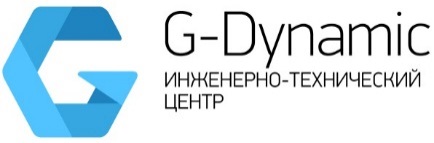 ОБЩЕСТВО С ОГРАНИЧЕННОЙ  ОТВЕТСТВЕННОСТЬЮ «ДЖИ ДИНАМИКА»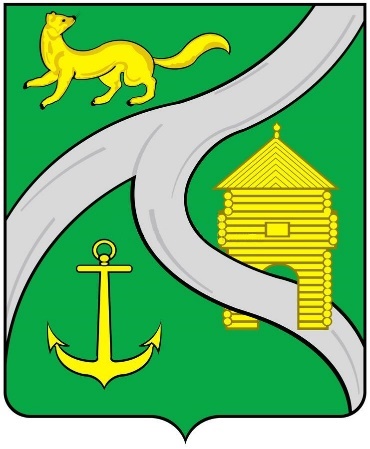 Книга 17. ОБОСНОВЫВАЮЩИЕ МАТЕРИАЛЫ К СХЕМЕ ТЕПЛОСНАБЖЕНИЯРазработка схемы теплоснабжения муниципального образования «город Усть-Кут»на период 2021-2025 гг.и на перспективу до 2028 г.Глава 17 Замечания и предложения к проекту схемы теплоснабженияИсполнитель: ООО «ДЖИ ДИНАМИКА»г. Санкт-Петербург, 2021 г.ОглавлениеОглавление	2Раздел 1	Перечень всех замечаний и предложений, поступивших при разработке, утверждении и актуализации схемы теплоснабжения	3Раздел 2	Ответы разработчиков проекта схемы теплоснабжения на замечания и предложения	28Раздел 3	Перечень учтенных замечаний и предложений, а также реестр изменений, внесенных в разделы схемы теплоснабжения и главы обосновывающих материалов к схеме теплоснабжения	28Перечень всех замечаний и предложений, поступивших при разработке, утверждении и актуализации схемы теплоснабженияНа начальном этапе актуализации схемы теплоснабжения МО «город Усть-Кут» замечания и предложения, поступившие на момент актуализации и утверждения схемы теплоснабжения, сведены в таблицу 17.1.Таблица 17.1 Перечень всех замечаний и предложений, поступивших при разработке, утверждении и актуализации схемы теплоснабженияОтветы разработчиков проекта схемы теплоснабжения на замечания и предложенияОтветы с комментариями разработчиков на замечания и предложения по актуализации схемы теплоснабжения МО «город Усть- Кут», приведены в таблице 17.1.Перечень учтенных замечаний и предложений, а также реестр изменений, внесенных в разделы схемы теплоснабжения и главы обосновывающих материалов к схеме теплоснабженияЗамечания и предложения при актуализации данной схемы теплоснабжения, приведены в таблице 17.1Разработчик:Генеральный директорООО «Джи Динамика»____________________А.С. Ложкин«____» ___________ 2021 г.Заказчик:МКУ «Служба заказчика по ЖКХ»УКМО (ГП)______________________ А.В. Жданов«____» ___________ 2021 г.№ п/пАвтор замечанияАтрибуты обращения с замечанием№ книги, главы, таблицы, страницыЗамечание (существующий текст)Отметка о принятииКомментарий разработчика1Служба заказчикаисх. 18/728 от 28.09.2021без указания главНеверны юридические адреса источниковИсправленоАдреса приняты по предыдущей схеме теплоснабжения. Информация  скорректирована в соответствии с фактическими данными от ТСО2Служба заказчикаисх. 18/728 от 28.09.2021без указания главМероприятия заведомо невыполнимые. Табл. 8.7. Строительство ИТП или пластинчатых теплообменников у потребителей (652 шт.) в 2021 годуИсправленоВ соответствии с ПП РФ №154 «Требования к схемам теплоснабжения, порядку их разработки и утверждения» и пунктом 68 ПП РФ №405 «О внесении в некоторые акты Правительства Российской Федерации».
Перевод на закрытую схему ГВС потребителей осуществляется в связи с тем, что согласно пунктом 9 статьи 29 данного закона «С 1 января 2022 года использование централизованных открытых систем теплоснабжения (горячего водоснабжения) для нужд горячего водоснабжения, осуществляемого путем отбора теплоносителя на нужды горячего водоснабжения, не допускается».  Поэтому принят срок выполнения работ 2021 год. Разработчик может  перенести мероприятие на более длительный период , согласованный с заказчиком, но это действие не снимает ответственности с теплоснабжающих организаций за нарушение закона и продолжения предоставления услуг по "открытой" схеме. В новой редакции мероприятия перенесены на период 2022-2026 гг.3Служба заказчикаисх. 18/728 от 28.09.2021без указания главНеверно указано наименование населенного пунктаИсправлено4Служба заказчикаисх. 18/728 от 28.09.2021без указания главПо каждому ресурсоснабжающему предприятию отсутствуют мероприятия, предоставленные для внесения в схему. Не принятоДля внесения в схему были предоставлены мероприятия инвестиционной программы, по проекту концессионного соглашения к. Холбос и Курорт. Все они внесены в основной принятый сценарий развития в ценах и объемах в рамках периода действия схемы теплоснабжения. 5Служба заказчикаисх. 18/728 от 28.09.2021без указания главНе соответствие страниц оглавлению в главах №10, 12, 14,15Исправлено6Служба заказчикаисх. 18/728 от 28.09.2021без указания главНа котельной Бирюсинка-2 не верно указан вид резервного топливаИсправлено7(ООО «Энергосфера - Иркутск») исх. №152 от 17.09.2021Глава 1 Таблица 1.1.3 п.7 и далее по тексту указан неверный адрес котельной Лена Восточная - ул.2-ая Железнодорожная, 15. Правильный адрес - ул.2-ая Железнодорожная, 15а.ИсправленоАдрес источника внесен в соответствии с договором концессионного соглашения №55/11-44-КС, но замечание принято и внесены изменения.8(ООО «Энергосфера - Иркутск») исх. №152 от 17.09.2021Глава 1 Таблица 1.1.3 п.8 и далее по тексту указано неверное наименование котельной - правильно котельная ЗГР.Исправлено9(ООО «Энергосфера - Иркутск») исх. №152 от 17.09.2021Глава 1  Стр.20 В числе крупных котельных не указана котельная Лена-ВосточнаяИсправленовнесли данные о кот. Лена-Восточная10(ООО «Энергосфера - Иркутск») исх. №152 от 17.09.2021Глава 1 Стр.27 в типах зданий, обеспечиваемых теплоснабжением от котельной Лена Восточная, не указан детский домИсправлено11(ООО «Энергосфера - Иркутск») исх. №152 от 17.09.2021Глава 1 Стр 34. Таблица 1.2.3 не верно указаны выработка тепловой энергии котлоагрегатами и отпуск тепловой энергии с коллекторов котельнойИсправленоСуммарные значения по котельным ЗГР и Лена-Восточная внесены в соответствии с утвержденными значениями на 2020 год Службой заказчика 12(ООО «Энергосфера - Иркутск») исх. №152 от 17.09.2021Глава 1 Стр 34. Таблица 1.2.4 не верно указана выработка тепловой энергии котлоагрегатамиИсправленоСуммарные значения по котельным ЗГР и Лена-Восточная внесены в соответствии с утвержденными значениями на 2020 год Службой заказчика 13(ООО «Энергосфера - Иркутск») исх. №152 от 17.09.2021Глава 1 Стр.49 Таблица 1.3.1Оне верно указана статистика отказов тепловых сетейИсправленоДобавлены данные по котельным ЗГР и Лена-Восточная за 2020 год 14(ООО «Энергосфера - Иркутск») исх. №152 от 17.09.2021Глава 1 Стр.60 Таблица 1.5.2 расчетные нагрузки неверные, расчет произведен не корректноНе принятоТекущие значения суммарно по котельным ЗГР и Лена-Восточная приняты согласно утвержденным значениям на 2020 год в тарифе. Разбивка по каждому источнику за 2020 год не предоставлена, поэтому произведена согласно нагрузкам 2019 года.15(ООО «Энергосфера - Иркутск») исх. №152 от 17.09.2021Глава 1 Стр.61 Таблица 1.5.3 не верно указано потребление (полезная реализация) тепло
вой энергииНе принятоТекущие значения суммарно по котельным ЗГР и Лена-Восточная приняты согласно утвержденным значениям на 2020 год в тарифе. Разбивка по каждому источнику за 2020 год не предоставлена, поэтому произведена согласно нагрузкам 2019 года.16(ООО «Энергосфера - Иркутск») исх. №152 от 17.09.2021Глава 1 Стр 77 Таблица 1.8.2 УРУТ на отпуск указан общий для предприятия, нет разбив- ки по котельнымНе принятоРазбивка по каждому источнику есть. Возможно имеется ввиду другая таблица17(ООО «Энергосфера - Иркутск») исх. №152 от 17.09.2021Глава 1 Стр 77 Таблица 1.8.2 неверно указана теплота сгорания топлива (щепы)ИсправленоПринято значение 1715 ккал/кг в соответствии с Протоколом №7575т от 08.11.2016г Лабораторного исследования щепы18(ООО «Энергосфера - Иркутск») исх. №152 от 17.09.2021Глава 1 Стр. 80 Таблица 1.9.1 неверные данныеИсправленоВнесены новые значения надежности (отключения)19(ООО «Энергосфера - Иркутск») исх. №152 от 17.09.2021Глава 1 Стр. 81 Таблица 1.9.2 неверные данныеИсправленоВнесены новые значения надежности (время восстановления)20(ООО «Энергосфера - Иркутск») исх. №152 от 17.09.2021Глава 1 Стр.91 Таблица 1.10.5 строка 5.1.2- не верные данные, должно быть 3001,7;
строка 2.3.1 - не верные данные, должно быть 139,6; строка 2.4 - не верные данные, должно быть 33 180,10ИсправленоВнесена таблица с новым столбцом "Утверждено Службой на 2020 год"21(ООО «Энергосфера - Иркутск») исх. №152 от 17.09.2021Глава 2 Таблица 2.8 неверные данныеНе принятоТекущие значения суммарно по котельным ЗГР и Лена-Восточная приняты согласно утвержденным значениям на 2020 год в тарифе. Разбивка по каждому источнику за 2020 год не предоставлена, поэтому произведена согласно нагрузкам 2019 года.22(ООО «Энергосфера - Иркутск») исх. №152 от 17.09.2021Глава 2 Таблица 2.40 не учтена перспективаНе принятоПерспектива учтена. Строительство на котельной "Лена", а не "Лена-Восточная".23(ООО «Энергосфера - Иркутск») исх. №152 от 17.09.2021Глава 4 Таблица 0.2неверные данныеНе принятоТекущие значения суммарно по котельным ЗГР и Лена-Восточная приняты согласно утвержденным значениям на 2020 год в тарифе. Разбивка по каждому источнику за 2020 год не предоставлена, поэтому произведена согласно нагрузкам 2019 года.24(ООО «Энергосфера - Иркутск») исх. №152 от 17.09.2021Глава 5 Таблица 5.1, п.1О, 11, 12 неверный срок реализацииИсправленоМероприятие об установке приборов учета удалено, мероприятие по установке котла перенесено на другой срок25(ООО «Энергосфера - Иркутск») исх. №152 от 17.09.2021Глава 5 Таблица 5.1, п.47 прибор учета на котельной ЗГР установленИсправленоМероприятие удалено26(ООО «Энергосфера - Иркутск») исх. №152 от 17.09.2021Глава 5 Таблица 5.2, п.17, 19 неверный срок реализацииИсправленоСрок выполнения исправлен27(ООО «Энергосфера - Иркутск») исх. №152 от 17.09.2021Глава 5 Таблица 5.2, п.18 прибор учета на котельной ЗГР установленИсправленоМероприятие удалено28(ООО «Энергосфера - Иркутск») исх. №152 от 17.09.2021Глава 5 Таблица 5.6, п.16. 17, 18 неверный срок реализацииИсправленоСрок выполнения исправлен29(ООО «Энергосфера - Иркутск») исх. №152 от 17.09.2021Глава 5 Таблица 5.6 сети п.8 меняется не только тип прокладки, но и сама системаНе принятоп. 8. Относится к другому источнику30(ООО «Энергосфера - Иркутск») исх. №152 от 17.09.2021Глава 5 Таблица 5.8 некорректно указаны некоторые показатели, а именно, операционные расходы на 2020 год правильно 51 210,2 тыс.руб.; на 2021 год- 48 227, 69 тыс.руб.; иные работы и услуги - указано на 2020 год 4 709,40 тыс. руб. и на 2021 год 2 712,3 тыс.руб., правильно - 169,2 тыс. руб и 139,6 тыс.руб. соответственно; «прочие за траты всего, в том числе:» - не понятно, откуда взяты цифры; тариф на производство тепловой энергии на 2020 год 3 577,93 руб./Гкал., а не 3 577,94 руб./Гкал.Исправлено31(ООО «Энергосфера - Иркутск») исх. №152 от 17.09.2021Глава 5 Таблица 5.16 тариф на производство тепловой энергии на 2020 год 3 577,93 руб./Гкал., а не 3 577,94 руб./Гкал.Исправлено32(ООО «Энергосфера - Иркутск») исх. №152 от 17.09.2021Глава 5 Таблица 5.20 некорректно указаны некоторые показатели, а именно, операционные расходы на 2020 год правильно 51 210,2 тыс.руб.; на 2021 год - 48 227, 69 тыс.руб.; иные работы и услуги - указано на 2020 год 4 709,40 тыс. руб. и на 2021 год 2 712,3 тыс.руб., правильно - 169,2 тыс. руб и 139,6 тыс.руб. соответственно;
«прочие затраты всего, в том числе:» - не понятно, откуда взяты цифры; тариф на производство тепловой энергии на 2020 год 3 577,93 руб./Гкал., а не 3 577,94 руб./Гкал.Исправлено33(ООО «Энергосфера - Иркутск») исх. №152 от 17.09.2021Глава 5 Таблица 5.24 тариф без инвестиционной составляющей, с инвестиционной со ставляющей на 2020 год составляет 3 577,93 руб/Гкал, а не 3 577,94 руб/Гкал.Исправлено34(ООО «Энергосфера - Иркутск») исх. №152 от 17.09.2021Глава 5 Таблица 5.28 тариф на производство тепловой энергии на 2020 год 3 577,93 руб./Гкал., а не 3 577,94 руб./Гкал.Исправлено35(ООО «Энергосфера - Иркутск») исх. №152 от 17.09.2021Глава 7 Таблица 7.1, п.17, 18, 19неверный срок реализацииИсправлено36(ООО «Энергосфера - Иркутск») исх. №152 от 17.09.2021Глава 7 Таблица 7.4 п.8, 9неверные данныеИсправлено37(ООО «Энергосфера - Иркутск») исх. №152 от 17.09.2021Глава 8 Таблица 8.5 данные по протяженности ветхих сетей не ясно, где взяты, а также мероприятия не полныеНе принятоДанные о ветхих сетях определены по их нормативному сроку службы, мероприятия внесены согласно разделам. С замечанием не согласны.38(ООО «Энергосфера - Иркутск») исх. №152 от 17.09.2021Глава 9 Общая часть указан город Улан-Удэ, а не Усть-Кут; потребители, соответствен но, не нашиИсправленоТаблица заменена, наименование населенного пункта исправлено39(ООО «Энергосфера - Иркутск») исх. №152 от 17.09.2021Глава 9 Таблица 1.4 не указаны котельные Лена-Восточная и ЗГРИсправленоТаблица заменена, наименование населенного пункта исправлено40(ООО «Энергосфера - Иркутск») исх. №152 от 17.09.2021Глава 10 Таблица 10.1 неверные данные. УРУТ на отпуск указан общий для предприятия, нет разбивки по котельным. Не правильно указана теплота сгорания щепы, следовательно, все показатели, которые зависят от теплоты сгорания, тоже не верныИсправлено41(ООО «Энергосфера - Иркутск») исх. №152 от 17.09.2021Глава 10 Таблица 10.3 неверные данныеНе принятоЗначения приняты в соответствии с Таблицей 23 "Характеристики и расход твердого топлива" из исходных данных, направленных разработчику. 42(ООО «Энергосфера - Иркутск») исх. №152 от 17.09.2021Глава 10 Таблица 10.4 не верно указано резервное топливо котельной Лена-ВосточнаяИсправлено43(ООО «Энергосфера - Иркутск») исх. №152 от 17.09.2021Глава 10 Таблица 10.5 не понятно откуда взят показатель Теплотворная способность топ лива 4800, не верныйИсправлено44(ООО «Энергосфера - Иркутск») исх. №152 от 17.09.2021Глава 11 Количество отказов по сетям неверное, следовательно не верны и все остальные таблицыИсправленовнесены изменения по показателям надежности, балансы тепла и топлива скорректированы согласно утвержденных тарифных значений на 2020 год45(ООО «Энергосфера - Иркутск») исх. №152 от 17.09.2021Глава 11 Участки сети указаны не верно, не соответствуют названия, диаметры и протяжен
ностьНе принятоТаблицы приняты по данным ЭМ. 46(ООО «Энергосфера - Иркутск») исх. №152 от 17.09.2021Глава 12 Таблица 12.1 п.17, 18, 19 данные неверныеИсправлено47(ООО «Энергосфера - Иркутск») исх. №152 от 17.09.2021Глава 12 Таблица 12.1 тепловые сети п.8 необходимо отдельно выделить мероприятия по сетям котельной Лена-Восточная и котельной ЗГРНе принятоМероприятия по сетям котельной ЗГР выделены отдельно в Таблице 12.1  в разделе Реконструкция сетей, п. 8.4. Мероприятия по замене ветхих сетей по котельной Лена-Восточная не предусмотрены48(ООО «Энергосфера - Иркутск») исх. №152 от 17.09.2021Глава 12 Таблица 2.1 п.17, 18, 19 данные неверные, учтено не то оборудованиеИсправленонужно перенести по годам49(ООО «Энергосфера - Иркутск») исх. №152 от 17.09.2021Глава 12 Таблица 2.1 тепловые сети п.8 необходимо отдельно выделить мероприятия по сетям котельной Лена-Восточная и котельной ЗГРИсправленоМероприятия по сетям котельной ЗГР выделены отдельно в Таблице 12.1  в разделе Реконструкция сетей, п. 8.4. Мероприятия по замене ветхих сетей по котельной Лена-Восточная не предусмотрены50(ООО «Энергосфера - Иркутск») исх. №152 от 17.09.2021Глава 13 Таблица 13.1данные неверныеИсправлено51(ООО «Энергосфера - Иркутск») исх. №152 от 17.09.2021Глава 13 Таблица 13.4данные неверныеИсправлено52(ООО «Энергосфера - Иркутск») исх. №152 от 17.09.2021Глава 13 Таблица 13.5данные неверныеИсправлено53(ООО «Энергосфера - Иркутск») исх. №152 от 17.09.2021Глава 14 Таблица 3.2, таблица 3.6, таблица 3.1 данные изменятся с учетом правильно ука занного оборудования, протяженности сетей и мероприятийИсправленоВыполнена корректировка согласно изменений в мастер-плане54(ООО «Энергосфера - Иркутск») исх. №152 от 17.09.2021Глава 15 Таблица 15.2 п.8,9 неверные данные по ёмкости тепловых сетей, м3Не принятоТаблицы приняты по данным сетей из ЭМ. 55(ООО «Энергосфера - Иркутск») исх. №152 от 17.09.2021Глава 16 Таблица 1.2 п.7 котел мощностью не 3МВт, а 4МВтИсправлено56(ООО «Энергосфера - Иркутск») исх. №152 от 17.09.2021Глава 16 Таблица 1.2 п.19 реконструкция котельной путем установки дополнительного котла... , а не замены (котел мощностью 6 МВт)Исправлено57(ООО «Энергосфера - Иркутск») исх. №152 от 17.09.2021Глава 16 Таблица 1.2 тепловые сети - в мероприятиях отсутствуют тепловые сети котельной
ЗГР и Лена-ВосточнаяНе принятоОни не отсутствуют, они приведены разделе Мероприятия по сетям в п. 8.458(ООО «Энергосфера - Иркутск») исх. №152 от 17.09.2021Глава 18 Таблица 2.1, таблица 2.2 мероприятия указаны неверноИсправленоГлава 18-это сводный том изменений. Там всего 2 таблицы. Таблица 1.2 не про мероприятия, а про внесённые изменения разработчиками. Таблица 2.1.  Если речь о Утверждаемой части, то в ней исправлены показатели и значения, что изменились в Обосновывающих мероприятиях59(ООО «Энергосфера - Иркутск») исх. №152 от 17.09.2021Глава 18 Таблица 2.3 данные неверныеИсправлено60(ООО «Энергосфера - Иркутск») исх. №152 от 17.09.2021Глава 18 Таблица 4.1 данные по котельным ЗГР и Лена-Восточная по всем сценариям не верныеИсправлено61(ООО «Энергосфера - Иркутск») исх. №152 от 17.09.2021Глава 18 Таблица 4.5 заменить мероприятия по котельным Лена-Восточная и ЗГР, тепло-
вые сети выделить отдельноИсправлено62(ООО «Энергосфера - Иркутск») исх. №152 от 17.09.2021Глава 18 Таблица 5.1данные о подключенной нагрузке не верныИсправлено63(ООО «Энергосфера - Иркутск») исх. №152 от 17.09.2021Глава 18 Таблица 5.2 п. 18 узел учет на котельной ЗГР установленИсправлено64(ООО «Энергосфера - Иркутск») исх. №152 от 17.09.2021Глава 18 Таблица 5.3 с учетом мероприятий по реконструкции установленная мощность теплоисточников ЗГР и Лена-Восточная изменитсяИсправлено65(ООО «Энергосфера - Иркутск») исх. №152 от 17.09.2021Глава 18 Таблица 6.4данные неверныеИсправлено66(ООО «Энергосфера - Иркутск») исх. №152 от 17.09.2021Глава 18  Таблица 6.5 данные изменятся с учетом сетей по котельным Лена-Восточная и ЗГРИсправлено67(ООО «Энергосфера - Иркутск») исх. №152 от 17.09.2021Глава 18 Таблица 8.1неверно указана теплота сгорания топливаИсправлено68(ООО «Энергосфера - Иркутск») исх. №152 от 17.09.2021Глава 18 Таблица 8.2 по котельной Лена-Восточная не верно указано резервное топливоИсправлено69(ООО «Энергосфера - Иркутск») исх. №152 от 17.09.2021Глава 18 Таблица 8.3 не понятно откуда взят показатель Теплотворная способность топлива 4800, не верныйИсправлено70(ООО «Энергосфера - Иркутск») исх. №152 от 17.09.2021Глава 18 Таблица  9.2  изменить мероприятия по котельной ЗГР и котельной Лена Восточная - изменятся инвестицииИсправлено71(ООО «Энергосфера - Иркутск») исх. №152 от 17.09.2021Глава 18 Таблицы 9.2 п.8 развернуть мероприятия по теплосетям котельной ЗГР и котельной Лена-Восточная и исправить годы реализацииИсправлено72(ООО «Энергосфера - Иркутск») исх. №152 от 17.09.2021Глава 18 Таблица 14.1неверные данныеИсправлено73Ленская тепловая компанияБез номераГлава 1 Таблица 4 Показатели хозяйственной деятельности Потери 0.00 Не принятоВ главе 1 нет таблицы с таким наименованием. Показатели хозяйственной деятельности ООО "Ленатеплоинвест " в таблице 1.10.7 приняты по утверждённым значениям. Потери по котельной "РЭБ" приведены в таблице 1.10.6 в размере 4537 Гкал/год и 0.782 Гкал/год приняты по ИД опросные таблицы форма 26 и 39.74Ленская тепловая компанияБез номераГлава 1Исправить адрес ул. Новая, 11 на Кирова, 85 АИсправлено75Ленская тепловая компанияБез номераГлава 1 таблица 1Изменить адрес здания нежилого по ул. Коммунистическая на "1б"Исправлено76Ленская тепловая компанияБез номераГлава 1 таблица 1.2.2Исправить КПД Котлов 80% на  82, 81 и 84%Исправлено77Ленская тепловая компанияБез номераГлава 1 таблица 3Изменить теплоту сгорания 4800 на 3100Исправлено78Ленская тепловая компанияБез номераГлава 5 Таблица 5.1Изменить формулировку наименований мероприятий ИНКИсправлено79Ленская тепловая компанияБез номераГлава 5 таблица 5.2, 5.3Удалить мероприятие строительство котельной 53.32 Гкал/чИсправлено80Ленская тепловая компанияБез номераГлава 5 таблица 5.3Изменить формулировку наименований мероприятий Строительство ЦТП (2 шт)Исправлено81Ленская тепловая компанияБез номераГлава 7Изменить формулировку наименований мероприятий Строительство ЦТП (2 шт)Исправлено82Ленская тепловая компанияБез номераГлава 7Удалить мероприятие строительство котельной 53.32 Гкал/чИсправлено83Ленская тепловая компанияБез номераГлава 9 таблица 1.4, 1.5Изменить формулировку наименований мероприятий Строительство ЦТП (2 шт)Исправлено84Ленская тепловая компанияБез номераГлава 10 таблица 10.3Исправить резервное топливо-отсутствуетИсправлено85Ленская тепловая компанияБез номераГлава 12Удалить мероприятие строительство котельной 53.32 Гкал/чИсправлено86Ленская тепловая компанияБез номераГлава 12Изменить формулировку наименований мероприятий Строительство ЦТП (2 шт)Исправлено87Ленская тепловая компанияБез номераГлава 16Удалить мероприятие строительство котельной 53.32 Гкал/чИсправлено88Ленская тепловая компанияБез номераГлава 16Изменить формулировку наименований мероприятий Строительство ЦТП (2 шт)Исправлено89Усть-Кутские тепловые сетиисх. №02/1032 от 24.09.2021без указания главобъемы и сроки мероприятий на период 2022-2025 на перспективу до 2028 года, а также основные показатели (тепловые потери и отпуск)ИсправленоВнесены корректировки в наименования и сроки мероприятий, внесены изменения в технико-экономические показатели в соответствии с замечаниями90КУМИисх. №02/1032 от 24.09.2021Глава 1 Стр. 14, стр. 15 таблица 1.1.1 неверно указаны данные о численности населенияИсправлено91КУМИисх. №02/1032 от 24.09.2021Глава 1 Стр. 17 таблица 0.2 требуется актуализация по строкам 4,7Не принятоАктуализация не требуется, т.к. данные рассматриваются на начало года 2020 как базового периода. Состав ТСО изменился позже-в 2021 году и приведен в Главе 15 ЕТО92КУМИисх. №02/1032 от 24.09.2021Глава 1 Стр. 18 таблица 0.3 по строке 2 указана нулевая установленная тепловая мощность
по строке 13 неверно указан адрес котельной по строкам 10,13 неверно указаны организации
в графе Примечание неверные данные (какая именно организация прекращает деятельность и в связи с чем?)ИсправленоДобавлена установленная мощность котельной Центральная, адрес котельной Курорт принят согласно утвержденной схеме теплоснабжения, внесены правки в главе Примечание93КУМИисх. №02/1032 от 24.09.2021Глава 1 Стр. 21 таблица 0.7 требуется актуализация по строкам 7,8Не принятоАктуализация не требуется, т.к. данные рассматриваются на начало года 2020 как базового периода. Состав ТСО изменился позже-в 2021 году и приведен в Главе 15 ЕТО94КУМИисх. №02/1032 от 24.09.2021Глава 1 Стр. 33 пункт 1.2.5 информация не предоставлена, ссылка на пункт 1.2.2 некорректна ИсправленоВнесены данные о сроках эксплуатации основного теплогенерирующего оборудования95КУМИисх. №02/1032 от 24.09.2021Глава 1 Стр. 34 таблица 0.3 по строкам 10,13 неверно указан вид основного топливаИсправлено96КУМИисх. №02/1032 от 24.09.2021Глава 1 Стр. 35 пункт 1.2.9 информация не предоставленаИсправленоВнесены данные о приборах учета97КУМИисх. №02/1032 от 24.09.2021Глава 1 Стр. 35 пункт 1.2.10информация не предоставлена (в действующей схеме данные есть) ИсправленоВнесены данные о статистике отказов и восстановления оборудования98КУМИисх. №02/1032 от 24.09.2021Глава 1 Стр. 36 пункт 1.3.1 отсутствует информация по сетям горячего водоснабженияНе принятоИнформация есть, все сгруппировано суммарно(отопление и ГВС) по источникам  теплоснабжающими организациями в исходных данных, поэтому выделение разработчиком значений по ГВС отдельно не представляется возможным.99КУМИисх. №02/1032 от 24.09.2021Глава 1 Стр. 39 пункт 1.3.3 параметры тепловых сетей, предусмотренные п. 30 Постановления 154, отсутствуютИсправленоДанные параметры приведены в Приложении 1 к Обосновывающим материалам. В тексте добавлено текстовое пояснение100КУМИисх. №02/1032 от 24.09.2021Глава 1 Стр. 39 пункт 1.3.4 описание типов и количества секционирующей и регулирующей арматуры на тепловых сетях отсутствуетИсправлено101КУМИисх. №02/1032 от 24.09.2021Глава 1 Стр. 43 пункт 1.3.5 отсутствует описание тепловых пунктовНе принятоВ описании указан основной тип и особенности тепловых камер. Более подробной информации не предоставлено ни в Схеме теплоснабжения 2019 года, ни теплоснабжающими организациями. 102КУМИисх. №02/1032 от 24.09.2021Глава 1 Стр. 49 пункт 1.3.9 информация за период 2016-2019 не предоставлена (в действующей схеме данные есть)Исправлено103КУМИисх. №02/1032 от 24.09.2021Глава 1 Стр. 52 пункт 1.3.13 отсутствует описание нормативов технологических потерь, а также
данные об утвержденных нормативах в отношении РСОИсправленоВнесена таблица с указанием утверждённых потерь104КУМИисх. №02/1032 от 24.09.2021Глава 1 Стр.   52  пункт   1.3.14  отсутствует информация о потерях тепловой энергии и теплоносителя за последние 3 года, в таблице 0.12 нет единиц измеренияИсправленоДанные о потерях теплоносителя не предоставлены, единицы измерения добавлены105КУМИисх. №02/1032 от 24.09.2021Глава 1 Стр.  53  пункт  1.3.17  наименование пункта указано не верно, информация не предоставленаНе принятоформулировка "по МКД УКМО (ГП) "-это не населенный пункт то аббревиатура.106КУМИисх. №02/1032 от 24.09.2021Глава 1 Стр. 53 пункт 1.3.18 информация не предоставленаНе принято107КУМИисх. №02/1032 от 24.09.2021Глава 1 Стр. 54 пункт 1.3.20 информация не предоставлена (бесхозяйные сети Курорт) ИсправленоВнесены данные о сетях котельной "Курорт"108КУМИисх. №02/1032 от 24.09.2021Глава 1 Стр. 54 пункт 1.3.21информация не предоставленаНе принятоДанные энергетические характеристики не разрабатывались теплоснабжающими организациями109КУМИисх. №02/1032 от 24.09.2021Глава 1 Стр.  55  пункт  1.3.22 информация  не предоставлена  (например:  в  инвестиционную
программу ООО «УКТСиК» мероприятия включены и выполнены)Не принятомероприятия и список выполненных работ рассмотрен в соответствующих главах 7 и 8.110КУМИисх. №02/1032 от 24.09.2021Глава 1 Стр. 61 пункт 1.5.5  информация об объемах за отопительный период  и за год в целом не предоставленаНе принятоДанные о делении объемов потребления за отопительный период не предоставлена разработчику. Внесены данные о потреблении за год согласно утвержденным значениям согласно тарифов111КУМИисх. №02/1032 от 24.09.2021Глава 1 Стр.  62  пункт  1.5.7  не указаны  нормативы  на  горячее  водоснабжение,  указан
недействующий нормативный правовой актИсправленоВнесены изменения в наименовании правового документа, а также в значениях таблицы 1.5.4112КУМИисх. №02/1032 от 24.09.2021Глава 1 Стр.  96-99  пункт  1.11.1  нет данных о динамике утвержденных цен )тарифов) в отношении:
- тепловая энергия кот. Лена, кот. Центральная
- тепловая энергия котельные по адресам: ул. Черноморская, ул. Щорса
 
- горячее водоснабжение (открытая и закрытая системы) котельные по адресам: ул. Полевая, ул. Балахня, ул. Советская, ул. 2-я Железнодорожная, ул. Осетровская, Санаторий «Усть-Кут»ИсправленоВнесены новые тарифные данные113КУМИисх. №02/1032 от 24.09.2021Глава 5  Раздел 1 срок реализации мероприятий по Сценарию №1 рассчитан лишь на 2022, 2023 годыИсправленовнесены изменения в годы реализации мероприятий114КУМИисх. №02/1032 от 24.09.2021Глава 5  Стр. 6 таблица 5.2 по строкам 49,50 мероприятия указаны некорректно, по строке 8 мероприятия на сетях указаны некорректно Исправлено115КУМИисх. №02/1032 от 24.09.2021Глава 5  Стр. 8 таблица 5.3 инвестиционная программа на 2022-2028 гг. не утвержденаИсправленоВнесена корректировка в формулировку текста116КУМИисх. №02/1032 от 24.09.2021Глава 5 Стр. 20 разъяснить формулировку «В 2021 году в г. Усть-Кут закрывается «открытый»
водоразбор ГВС за счет строительства ЦТП и сетей горячего водоснабжения от всех источников.))ИсправленоВнесена корректировка в формулировку текста117КУМИисх. №02/1032 от 24.09.2021Глава 5 Раздел 3 отсутствуют  данные  по котельным  по адресам:  Санаторий  «Усть-Кут»,  ул.
ПришвинаНе принятоРазработчику не предоставили тарифы по котельным "Холбос", "Курорт". В открытых источниках данных о тарифах они отсутствуют118КУМИисх. №02/1032 от 24.09.2021Глава 5 Раздел  3  таблицы  5.7-5.10  приведенные в таблицах топливно-балансовые модели вариант 1 и вариант 2 идентичныНе принятоДля определения разницы в топливно-балансовых моделях необходимо знать для Варианта №1 с реализацией ЦТП и четырехтрубной системы сетей точную трассировку сетей, диаметры, тип прокладки, изоляции, нагрузки по каждому объекту в перспективных периодах, что на данном этапе разработки невозможно без разработки проектно-изыскательских работ. 119КУМИисх. №02/1032 от 24.09.2021Глава 5 Стр. 33 таблица 5.11 по строкам 1,2 некорректные данные (не соответствуют протоколу
Службы по тарифам Иркутской области) Исправлено120КУМИисх. №02/1032 от 24.09.2021Глава 5 Стр. 51 таблица 5.23 некорректные данныеИсправлено121КУМИисх. №02/1032 от 24.09.2021Раздел 10некорректные данныеНе принятоДля определения разницы в топливно-балансовых моделях необходимо знать для Варианта №1 с реализацией ЦТП и четырехтрубной системы сетей точную трассировку сетей, диаметры, тип прокладки, изоляции, нагрузки по каждому объекту в перспективных периодах, что на данном этапе разработки невозможно без разработки проектно-изыскательских работ. 122КУМИисх. №02/1032 от 24.09.2021Глава 8  Раздел 4в тексте Улан-УдэИсправленоВнесена корректировка123КУМИисх. №02/1032 от 24.09.2021Глава 8 Раздел 5раздел предусматривает описание предложений по строительству тепловых сетей, однако, в таблице 8.3 приведены мероприятия по модернизацииИсправленоВнесена корректировка, описание мероприятий перенесены в пункт 8.4.124КУМИисх. №02/1032 от 24.09.2021Глава 8 Раздел 9почему указана инвестиционная программа ПАО «ТГК-14»ИсправленоВнесена корректировка125КУМИисх. №02/1032 от 24.09.2021Глава 9 Стр. 26 таблица 1.3 график регулирования по котельной АО «Иркутскнефтепродукт» не соответствует данным, указанным в Главе 1 (стр. 47)ИсправленоВнесена корректировка126КУМИисх. №02/1032 от 24.09.2021Глава 9 Раздел 6 источник инвестиций не соответствует данным, указанным в Главе 16 ИсправленоВнесена корректировка127КУМИисх. №02/1032 от 24.09.2021Глава 10 Стр. 15 таблица 10.4некорректные данныеИсправленоВнесена корректировка128КУМИисх. №02/1032 от 24.09.2021Глава 13 Стр. 5 таблица 13.2отсутствуют данные по уд. расходу усл. топлива (мазут)Не принятоУРУТ приведен по всем источникам, в т.ч. для тех, что топятся на мазуте129КУМИисх. №02/1032 от 24.09.2021Глава 13  Стр.  8  таблица  13.2 (в Главе  13  уже  есть  таблица  13.2) -  отсутствуют  данные  кот.
«Центральная», «Бирюсинка-2»ИсправленоИсправлено частично. Номера таблиц не дублируются, котельные «Центральная», «Бирюсинка-2» не отсутствуют. Согласно утвержденным тарифам технико-экономические показатели источников Лена-Центральная и РТС-Бирюсинка-2 сгруппированы, поэтому выделение их в отдельно не представляется возможным по некоторым показателям. ТСО данные по каждому источнику («Центральная» и «Бирюсинка-2») тоже могут предоставить ввиду особенностей учета.130КУМИисх. №02/1032 от 24.09.2021Глава 13  Стр. 8 таблица 13.2 данные по кот. «ЯГУ», «Паниха» не соответствуют  протоколу Службы по тарифам Иркутской областиИсправлено131КУМИисх. №02/1032 от 24.09.2021Глава 13 Стр. 8 таблица 13.2 (и далее) в связи с чем изменилась материальная характеристика
тепловых сетей кот. «Лена» в период с 2022 по 2026 г.г?ИсправленоМатериальная характеристика меняется ввиду введения перспективной застройки в период 2022-2026 гг. (см. ОМ Глава 2)132КУМИисх. №02/1032 от 24.09.2021Глава 14 После корректировки мероприятий необходима корректировка Главы 14 Не предоставлены данные по котельным «Холбос», «Курорт»Не принятоРазработчику не предоставили тарифы по котельным "Холбос", "Курорт". В открытых источниках данных о тарифах они отсутствуют133КУМИисх. №02/1032 от 24.09.2021Глава 15. Стр. 5 неверно указано наименование городского поселенияИсправленоВнесены изменения в текст134КУМИисх. №02/1032 от 24.09.2021Глава 15.Стр. 6 таблица 15.1 необходима актуализация ТСО по строкам 10,11ИсправленоТаблица 15.1 включает в себя состояние зон действия на 01.01.2020 г. Состояние по состоянию на 2021 год приведено в таблице 135КУМИисх. №02/1032 от 24.09.2021Глава 15Стр. 8 таблица 15.2 нет данных о размере собственного капитала ТСОНе принятоДанные не предоставлены ТСО, но являются критерием сравнения136КУМИисх. №02/1032 от 24.09.2021Глава 15 Стр. 11 данные о передаче объектов по договору концессии ООО «Теплосервис» не верныеИсправленоВнесены изменения в наименование ТСО, добавлен новый столбец в таблице 137КУМИисх. №02/1032 от 24.09.2021Глава 16 Таблица 1.2 строка 49 мероприятие указано неверно ИсправленоВнесена корректировка в формулировку текста138КУМИисх. №02/1032 от 24.09.2021Глава 16 Таблица 1.2 строка 50мероприятие указано неверно ИсправленоВнесена корректировка в формулировку текста139КУМИисх. №02/1032 от 24.09.2021Утверждаемая часть схемы теплоснабжения Стр. 8 Введение допущены орфографические ошибки, содержание раздела не раскрыто (не определены актуальность, цели, задачи проводимой работы, т.е. актуализации Схемы, и пр.)ИсправленоВнесена корректировка в формулировку текста140КУМИисх. №02/1032 от 24.09.2021Утверждаемая часть схемы теплоснабжения Стр.  20   пункт  2.1   доля   (70%)   котельных,   которые   являются   муниципальной
собственностью, указана неверноИсправленоВнесена корректировка в формулировку текста141КУМИисх. №02/1032 от 24.09.2021без указания главНеобходима корректировка мероприятий по срокам и существу и соответствующая корректировка Индикаторов развития и Ценовых (тарифных) последствийИсправленоИсправлено142КУМИисх. №02/1032 от 24.09.2022без указания главМероприятия проекта схем теплоснабжения и водоснабжения не синхронизированыНе принятоРазработчику ставилась задача согласовать замену ветхих тепловых  сетей, проложенных параллельно с сетями водоснабжения. Были проанализированы сети тепло и водоснабжения, сроком службы более нормативного, составлена карта параллельной прокладки сетей тепло и водоснабжения, определена стоимость замены. Мероприятия внесены в Схему теплоснабжения.143Служба заказчикаисх. №18/839 от 28.10.2021Утверждаемая часть, Анализ системы теплоснабжения Добавить предприятия ООО "Ленская тепловая компания", ООО "Спецстрой"ИсправленоИсправлена формулировка текста, внесены теплоснабжающие организации144Служба заказчикаисх. №18/839 от 28.10.2021Утверждаемая часть . Часть 2Указать конкретное количество котельных и исправить орфографические ошибки и откорректировать стилистику написания предложенийИсправленоИсправлена формулировка текста, внесено количество котельных145Служба заказчикаисх. №18/839 от 28.10.2021Глава 5, таблица 5.1Изменить формулировку мероприятий по котельной КурортИсправленоВнесены изменения текста в строке №44146Служба заказчикаисх. №18/839 от 28.10.2021Глава 5, таблица 5.1Изменить формулировку мероприятий по котельной БирюсинкаИсправленоВнесены изменения текста в строке №42147Служба заказчикаисх. №18/839 от 28.10.2021без указания главОтсутствуют мероприятия на сетях п. КурортНе принятоМероприятия приведены в Главе 5 Таблица 5.2, "мероприятия на тепловых сетях" п.8 . В Главе 8 Таблицы 8.6-8.7 приведено описание мероприятий по перекладке сетей с указанием участков от котельной Курорт.148Служба заказчикаисх. №18/839 от 28.10.2021без указания главПо главе 16 мероприятия на сетях осуществляется без проведения проектных работНе принятоМероприятия по прокладке новых сетей (не реконструкция или модернизация) рассчитаны по НЦС "Тепловые сети". Для новых сетей предусмотрены проектные работы. Стоимости работ приведены в Главе 8 таблица 8.1, п. 1.1, п. 9.1, п. 9.3. Стоимости мероприятий с наименованием "модернизация" или "реконструкция" приведены на основании данных, предоставленных теплоснабжающими организациями, без учета градации на проектные и строительно-монтажные работы. Изменение трассировки таких сетей не предполагается, поэтому проектные работы могут не выполняться.149КУМИисх. №18/839 от 28.10.2021Глава 2, Таблица 2.8 не указаны собственные нужды (из тарифа)Не принятоСогласно тарифам (показателям хозяйственной деятельности за 2020 год) отпуск и выработка по ООО "Усть-кутские тепловые сети и котельные" равны, значит собственные нужды 0 Гкал/год (Глава 1 таблицы 1.10.1-1.10.4). Согласно тарифам (показателям хозяйственной деятельности за 2020 год) отпуск и выработка по ООО "Энергосфера-Иркутск" собственные нужды равны 0 Гкал/год(Глава 1 таблица 1.10.5). Согласно тарифам (показателям хозяйственной деятельности за 2020 год) отпуск и выработка по ООО "Ленская тепловая компания" собственные нужды равны 0 Гкал/год(Глава 1 таблица 1.10.6).150(ООО «Энергосфера - Иркутск») исх. №18/839 от 28.10.2021Глава 5 Таблица 5.1,п.10, 11, 12неверный срок реализацииИсправлено151(ООО «Энергосфера - Иркутск») исх. №18/839 от 28.10.2021Глава 5 Таблица 5.2, п.17, 19 неверный срок реализацииИсправлено152(ООО «Энергосфера - Иркутск») исх. №18/839 от 28.10.2021Глава 5 Таблица 5.6, п.16. 17, 18 неверный срок реализацииИсправлено153(ООО «Энергосфера - Иркутск») исх. №18/839 от 28.10.2021Глава 5 Таблица 5.6 сети п.8меняется не только тип прокладки, но и сама системаНе принятоМероприятия по сетям котельной ЗГР и котельной Лена-Восточная вынесены в п. 9154(ООО «Энергосфера - Иркутск») исх. №18/839 от 28.10.2021Глава 5 Таблица 5.8 тариф на производство тепловой энергии на 2020 год 3 577,93 руб./Гкал., а не 3 577,94 руб./Гкал.Исправлено155(ООО «Энергосфера - Иркутск») исх. №18/839 от 28.10.2021Глава 5 Таблица 5.16тариф на производство тепловой энергии на 2020 год 3 577,93 руб./Гкал., а не 3 577,94 руб./Гкал.Исправлено156(ООО «Энергосфера - Иркутск») исх. №18/839 от 28.10.2021Глава 5 Таблица 5.24тариф на производство тепловой энергии на 2020 год 3 577,93 руб./Гкал., а не 3 577,94 руб./Гкал.Исправлено157(ООО «Энергосфера - Иркутск») исх. №18/839 от 28.10.2021Глава 5 Таблица 5.28тариф на производство тепловой энергии на 2020 год 3 577,93 руб./Гкал., а не 3 577,94 руб./Гкал.Исправлено158(ООО «Энергосфера - Иркутск») исх. №18/839 от 28.10.2021Глава 7 Таблица 7.1 п.19неверный срок реализацииИсправлено159(ООО «Энергосфера - Иркутск») исх. №18/839 от 28.10.2021Глава 8 Таблица 8.5 данные по протяженности ветхих сетей не ясно, где взяты, а также мероприятия не полныеНе принятоДанные о ветхих сетях определены по году прокладки из электронной модели Зулу. Для замены приняты только участки, проложенные параллельно с участками водоснабжения. Замена всех ветхих сетей не предусмотрена ввиду короткого срока действия схемы (до 2028 года). Часть аварийных магистральных участков меняется по мероприятиям из раздела реконструкция и модернизация. Остаток ветхих сетей не окажет существенного влияния на надежность системы и может быть внесен в новую актуализацию схемы при  актуализации Генерального плана г. Усть-Кут с перспективой на 15 лет. С замечанием не согласны.160(ООО «Энергосфера - Иркутск») исх. №18/839 от 28.10.2021Глава 9 Количество потребителей указано не верно (из электронной модели)Не принятоТеплоснабжающей организации даны исчерпывающие объяснения каким образом сформировано количество потребителей161(ООО «Энергосфера - Иркутск») исх. №18/839 от 28.10.2021Глава 10 Таблица 10.5 не понятно откуда взят показатель Теплотворная  способность  топлива 4800, не верныйИсправлено162(ООО «Энергосфера - Иркутск») исх. №18/839 от 28.10.2021Глава 11 Участки сети указаны не верно, не соответствуют названия, диаметры и протяженность (из электронной модели)ИсправленоВнесена корректировка в Приложение 1 "Параметры тепловой сети",  где добавлены столбцы с альтернативным наименованием для участков сети163(ООО «Энергосфера - Иркутск») исх. №18/839 от 28.10.2021Глава 12 Таблица 12.1 п.8 неверно указаны срокиИсправлено164(ООО «Энергосфера - Иркутск») исх. №18/839 от 28.10.2021Глава 16 Таблица 1.2 п.19правильная формулировка - «реконструкция котельной путем установки дополнительного котла мощностью 6 МВт, работающего на угле или древесном топливе в отдельно стоящем здании с индивидуальной топливоподачей... »Исправлено165(ООО «Энергосфера - Иркутск») исх. №18/839 от 28.10.2021Глава 16 п.8НекорректноИсправленоМероприятия по сетям котельной ЗГР и котельной Лена-Восточная вынесены в п. 9166КУМИисх. №18/839 от 28.10.2021замечание №90не внесены исправления на стр. 14Исправлено167КУМИисх. №18/839 от 28.10.2021замечание №91см. пункт замечаний №134Исправлено168КУМИисх. №18/839 от 28.10.2021замечание №92таблица 1.1.3. строка 13 - адрес котельной согласно выписке из  ЕГРН  "Иркутская область  г.Усть-Кут,  Санаторий "Усть-Кут""Исправлено169КУМИисх. №18/839 от 28.10.2021замечание №93см. пункт замечаний №134Исправлено170КУМИисх. №18/839 от 28.10.2021замечание №95по строкам  10, 13 информация об основном виде топлива не исправлена, в главе I две таблицы под номером 1.2.8.Исправлено171КУМИисх. №18/839 от 28.10.2021замечание №96страница 44 в таблице 1.2.10 отсутствует информация о приборах учета тепловой энергии на котельных "Санаторий Усть-Кут" и "Холбос" Пришвина, стр. 6Исправлено172КУМИисх. №18/839 от 28.10.2021замечание №99приведенные данные не актуализированыИсправлено173КУМИисх. №18/839 от 28.10.2021замечание №102в тексте опечатка :"Таблица 1.3.212"Исправлено174КУМИисх. №18/839 от 28.10.2021замечание №105страница 72 в тексте опечатка :"Таблица 1.3.243", страница 73 -" Таблица 1.3.254"Исправлено175КУМИисх. №18/839 от 28.10.2021замечание №1111. не указаны нормативы на ГВС,  2. страница 83 опечатка "№58-38-мир", 3. на территории УКМО (гп) в соответствии с пунктом 3 Приказа от 17 ноября 2020 г. N 58-38 мпр действуют нормативы (отопление), утвержденные Постановлением администрации
от 31.12.2009 №778-пИсправлено176КУМИисх. №18/839 от 28.10.2021замечание №114замечание в части строки 8 "мероприятия на сетях" не исправленоИсправленоВнесены уточняющие данные в Главе 8  таблица 8.7 и Утверждаемой части таблице 6.5177КУМИисх. №18/839 от 28.10.2021замечание №115в таблице 5.3. нет информации по графе "сумма денежных средств реализованных до 2021 года, тыс.руб. (без учета НДС)"ИсправленоВнесена строка "ИТОГО"178КУМИисх. №18/839 от 28.10.2021замечание №117Данные о принятых тарифных решениях размещены на сайте Службы по тарифам Иркутской областиИсправлено179КУМИисх. №18/839 от 28.10.2021замечание №132Данные о принятых тарифных решениях размещены на сайте Службы по тарифам Иркутской областиИсправлено180КУМИисх. №18/839 от 28.10.2021замечание №134в таблице 15.1 по строке 10 в графе "Утвержденная ЕТО по состоянию на 2021 г." указать ООО "Спецстрой"Исправлено181КУМИисх. №18/839 от 28.10.2021замечание №136скорректировать с учетом данных таблицы 15.1
(см. пункт 134 Замечаний)Исправлено182КУМИисх. №18/839 от 28.10.2021Глава 16 Не предусмотрены мероприятия по тепловым сетям к. Центральная, к. Лена-Восточная, кот. РЭБНе принято Замена всех 100% сетей не предусмотрена ввиду короткого срока действия схемы (до 2028 года). Часть магистральных участков от котельных объединенных в одну сеть "Лена" и "Центральная" меняется по мероприятиям из раздела реконструкция и модернизация по данным от ООО "Усть-кутские тепловые сети и котельные". Сети котельных "Лена-Восточная"  и "ЗГР" меняются по п. 9. Сети котельной РЭБ по данным предоставленным разработчику проложены в 2000, 2016 и 2018 годах. Минимальный нормативный срок службы трубопроводов 25 лет, поэтому концу рассматриваемого схемой периода только 39 % сетей окажется в зоне чуть превышающей норматив. Внесение замены в этой редакции не целесообразно. Остаток ветхих сетей не окажет существенного влияния на надежность системы и может быть внесен в новую актуализацию схемы при актуализации Генерального плана г. Усть-Кут и Схемы теплоснабжения с перспективой на 15 лет. С замечанием не согласны.183КУМИисх. №18/839 от 28.10.2021Глава 16 Мероприятия на сетях, пункт 2 группа по назначению указана некорректноИсправлено184КУМИисх. №18/839 от 28.10.2021Глава 16 Мероприятия на сетях, пункты 2,3,4,5,6,7,8- нет проектных работНе принятоМероприятия по прокладке новых сетей (не реконструкция или модернизация) рассчитаны с учетом проектных работ. Стоимости мероприятий с наименованием "модернизация" или "реконструкция" приведены на основании данных, предоставленных теплоснабжающими организациями, без учета градации на проектные и строительно-монтажные работы, поэтому в графе проектные работы стоит 0 рублей. Изменение трассировки и диаметров таких сетей не предполагается, поэтому допустимо, что проектные работы  не выполняются.185КУМИисх. №18/839 от 28.10.2021Глава 1 стр. 97, таблица 1.8.37Показатель 201.4 установлен для мазута, а не угляИсправлено186КУМИисх. №18/839 от 28.10.2021Глава 5 Нумерация страниц не вернаИсправлено